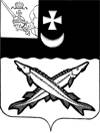 КОНТРОЛЬНО-СЧЕТНЫЙ ОРГАН БЕЛОЗЕРСКОГО МУНИЦИПАЛЬНОГО РАЙОНА161200, Вологодская область, г. Белозерск, ул. Фрунзе, д.35тел. (81756)  2-32-54,  факс (81756) 2-32-54,   e-mail: krk@belozer.ru   Отчёто результатах контрольного мероприятия №                                                                                                                        дата :                                                           Наименование (тема) контрольного мероприятия:Проверка отчетности Администрации муниципального образования «Город Белозерск»  как главного распорядителя бюджетных средств за 2020 год Основание проведения контрольного мероприятия: План работы контрольно-счетного органа района 2021 год, утвержденный приказом от 15.12.2020 № 24Приказ контрольно-счетного органа  Белозерского муниципального района от 23.04.2021 № 12аЦель (и) контрольного мероприятия:Установление полноты и достоверности показателей бюджетной отчетности главного распорядителя бюджетных средств – Администрации муниципального образования «Город Белозерск», анализ эффективности и результативности использования муниципальных ресурсов, анализ выполнения бюджетных полномочий ГРБССроки проведения контрольного мероприятия:		с 23  по 27 апреля  2021 года Объекты контрольного мероприятия: Администрация муниципального образования «Город Белозерск» Проверяемый период деятельности:2020 год Исполнители контрольного мероприятия:Н.С.Фредериксен – председатель контрольно-счетного органа Белозерского муниципального районаНормативные документы, использованные в работе:Бюджетный кодекс Российской Федерации (далее – Бюджетный кодекс);Приказ Минфина России от 28.12.2010 № 191н «Об утверждении Инструкции о порядке составления и представления годовой, квартальной и месячной отчетности об исполнении бюджетов бюджетной системы Российской Федерации» (далее – Приказ №191н);Решение Совета города Белозерск от 25.12.2019 № 52 «О бюджете муниципального образования «Город Белозерск» на 2020 год и плановый период 2021 и 2022 годов» (далее – Решение о бюджете); сводная бюджетная роспись;Положение о бюджетном процессе в муниципальном образовании «Город Белозерск, утвержденное решением Совета города Белозерск от 22.06.2020 (далее – Положение о бюджетном процессе).Оформленные  акты, заключения, справки и т.п., использованные в отчете, ознакомление с ними под расписку руководителя  или иных должностных лиц проверенных объектов, наличие письменных объяснений, замечаний или возражений и заключение инспектора по ним:Акт контрольного мероприятия от 27.04.2021 подписан руководителем  без возражений. Результаты контрольного мероприятия (анализ соблюдения нормативных правовых актов, установленные нарушения и недостатки в проверяемой сфере и в деятельности объектов контрольного мероприятия с оценкой ущерба  или нарушения):Контрольное мероприятие включено в план работы на 2021 год, утвержденный приказом контрольно-счетного органа района от 15.12.2020 № 24Объем проверенных средств составляет:2020 год –– 205 206,8  тыс. рублейВ ходе проведения контрольного мероприятия установлены следующие нарушения:1.В нарушение ст.160.2-1 Бюджетного кодекса РФ в Администрации  города в 2020 году отсутствовал Порядок осуществления внутреннего финансового аудита.     2. В нарушение статьи 11 Федерального закона от 06.12.2011 N 402-ФЗ "О бухгалтерском учете", приказа Минфина РФ от 13.06.1995 № 49 « Об утверждении Методических указаний по инвентаризации имущества и финансовых обязательств» и Положения об учетной политике Администрации города Белозерск, утвержденного постановлением от 16.03.2016 №57-1 (с учетом последующих изменений и дополнений) в 2020 году инвентаризация  имущества, финансовых активов и обязательств не произведена. В ходе проведения контрольного мероприятия установлены следующие недостатки:	1.Согласно данным формы 0503123 «Отчет о движении денежных средств» Администрацией города в 2020 году произведена уплата штрафов за нарушение законодательства о налогах и сборах, законодательства о страховых взносах на сумму 2,2 тыс. рублей, уплата штрафов за нарушение законодательства о закупках и нарушение условий контрактов (договоров) на сумму 40,0 тыс. рублей, уплата штрафа за нарушение законодательства о налогах и сборах на сумму 0,1 тыс. рублей, уплата административных штрафов на сумму 175,0 тыс. рублей и уплата исполнительского сбора на сумму 10,0 тыс. рублей,  в чем усматривается нарушение статьи 34 БК РФ и свидетельствует о неэффективном использовании средств районного бюджета на общую сумму 227,3 тыс. рублей.Выводы:Итоговые данные контрольного мероприятия   Таблица № 1                                                                                                                   тыс. рублейПредложения по восстановлению и взысканию средств, наложению финансовых или иных санкций, привлечению к ответственности лиц, допустивших нарушения: Предложения по устранению выявленных нарушений и недостатков в управлении и ведомственном контроле, законодательном регулировании проверяемой сферы:Обеспечить проведение инвентаризации в соответствии с действующим законодательством.  В соответствии со ст.160.2-1 Бюджетного Кодекса РФ, на основании распоряжения Администрации города Белозерск от 23.12.2020 № 66/мо « О принятии решения об упрощенном осуществлении внутреннего финансового аудита» обеспечить в 2021 году проведение внутреннего финансового аудита.Обеспечить внесение дополнений в должностную инструкцию (регламент), служебный контракт (трудовой договор) руководителя Администрации города в части в соответствии с требованиями федерального стандарта внутреннего финансового аудита «Основания и порядок организации, случаи и порядок передачи полномочий по осуществлению внутреннего финансового аудита», утвержденного приказом Министерства финансов РФ от 18.12.2019 № 237н.        4. В целях повышения качества предоставляемой бюджетной отчетности необходимо не допускать неэффективного использования бюджетных средств и обеспечить контроль за эффективным управлением дебиторской и кредиторской задолженностью.Другие предложения: НетПредлагаемые представления и/или предписания: НетИсполнители контрольного мероприятия:Председатель контрольно-счетного органа Белозерского муниципального района:                                                                  Н.С.ФредериксенНарушенияВыявлено финансовых нарушений Предложено к устранению финансовых нарушенийПредложено к устранению финансовых нарушенийПримечаниеНарушенияВыявлено финансовых нарушений Всегов том числе, к восстановлению в бюджетПримечание12345При формировании и исполнении бюджетовНецелевое использование бюджетных средствНесоответствие принципу результативности и эффективности использования бюджетных средствНеправомерное использование средствВ области муниципальной собственностиПри осуществлении государственных (муниципальных) закупокПри ведении бухгалтерского учета и составлении отчетности112.4 - Нарушение требований, предъявляемых к проведению инвентаризации активов и обязательств в случаях, сроках и порядке, а также к перечню объектов, подлежащих инвентаризации определенных экономическим субъектом (Статья 11 Федерального закона от 6 декабря 2011 г. N 402-ФЗ "О бухгалтерском учете")Прочие виды нарушений и недостатков117.14 - Нарушения Правил осуществления внутреннего финансового контроля и внутреннего финансового аудита. (Статья 160.2-1. Бюджетного кодекса Российской Федерации)ВСЕГО22